Муниципальное бюджетное общеобразовательное учреждение «Гальбштадтская средняя общеобразовательная школа» «Красноармейская ООШ» - филиал МБОУ «Гальбштадтская СОШ»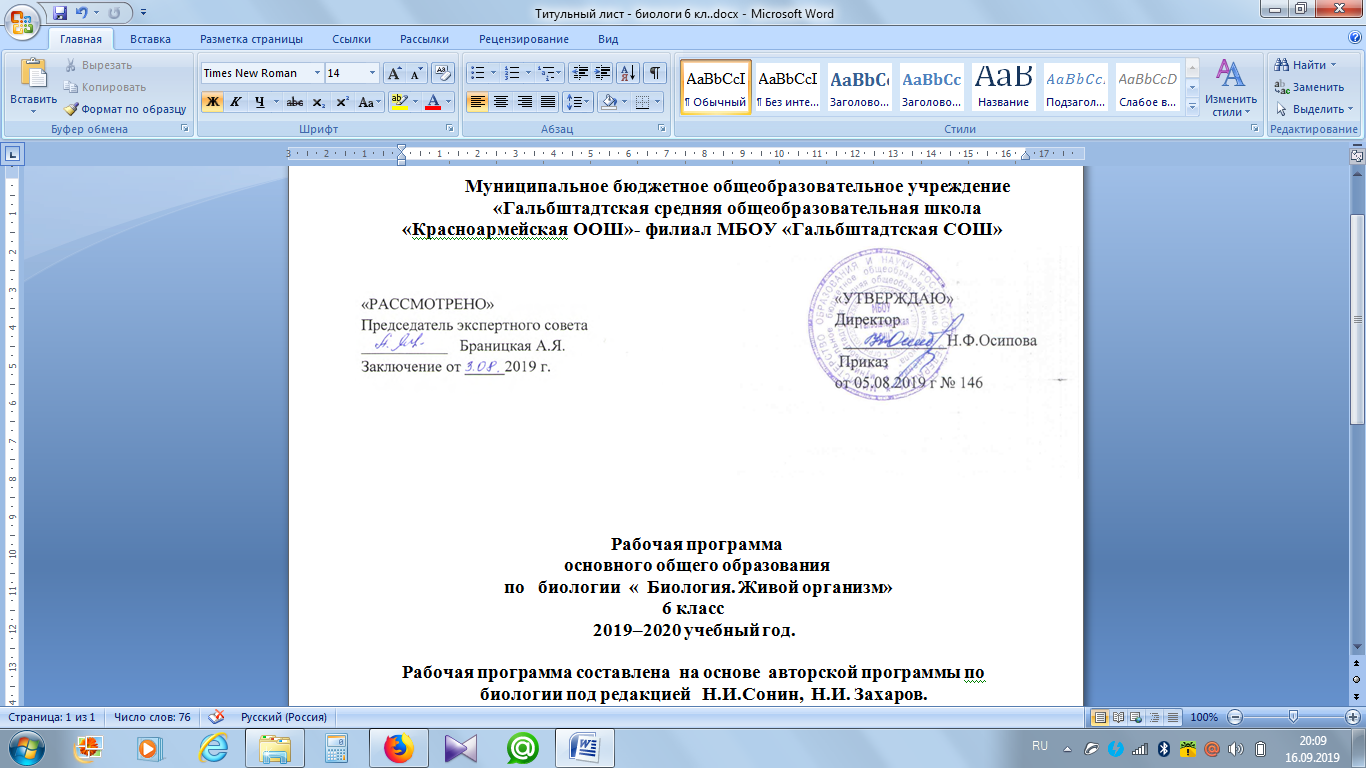 Рабочая программа         основного общего образования       по изобразительному искусствудля 8 класса,базовый уровень,2019–2020 учебный годРабочая программа составлена на основе авторской программыпо изобразительному искусству Б. М. Неменского, Л.А. Неменской, Н. А. Горяяева, А. С. Питерских.Программу составила:Иокерс М.В.,учитель изобразительного искусствап. Красноармейский 2019г.Пояснительная запискаРабочая программа составлена в соответствии с нормативными документами:- Федеральный перечень учебников, рекомендуемых к использованию при реализации имеющих государственную аккредитацию образовательных программ начального общего, основного общего, среднего общего образования (утв. приказом Министерства образования и науки РФ от 31 марта 2014 г. № 253) с изменениями.- Основная образовательная программа (начального, основного, среднего) общего образования МБОУ «Гальбштадтская СОШ» Немецкого национального района Алтайского края (приказ от 05 августа 2019г. №146)- Учебный план (начального, основного, среднего) общего образования МБОУ «Гальбштадтская СОШ» 2019-2020 учебный год (приказ от 05 августа 2019г. №146)- Календарный учебный график МБОУ «Гальбштадтская СОШ» на 2019-2020 учебный год (приказ от 05 августа 2019г. №146) - Положение о рабочей программе учебных предметов, направленных на достижение образовательных результатов в соответствии с требованиям ФГОС и ФкГОС (утв. приказом директора от 01 августа 2018г. №193)Методические материалыРабочие программы. Предметная линия учебников под редакцией Б. М. Неменского. 5—8 классы : учеб. пособие для обще-образоват.организаций / [Б. М. Неменский, Л. А. Неменская, Н. А. Горяева, А. С. Питерских]. — 44е изд. — М. : Просвеще-ние,2016. — 148 c.Уроки изобразительного искусства. Изобразительное искусство в театре, кино, на телевидении. Поурочные разработки. 8 класс / В. Б. Голицына, А. С. Питерских ; под ред. Б. М. Неменского. — М. : Просвещение, 2014. — 173 с.Программа «Изобразительное искусство» является целостным курсом, который включает в себя все виды искусства: живопись, графику, скульптуру, архитектуру и дизайн, народное, декоративно-прикладное искусство, зрелищные и экранные искусства.Цель программы 8 класса – помочь учащимся получить представление:о роли в культуре современного мира визуальных синтетических искусств, возникающих на базе изобразительного ис-кусства вследствие технической эволюции изобразительных средств;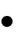 о сложности современного творческого процесса в синтетических искусствах;о принципах художественной образности и специфике изображения в фотографиях и экранных искусствах;о постоянном взаимовлиянии пространственных и временных искусств.Задачи художественного образования:развитие художественно-творческих способностей учащихся, образного и ассоциативного мышления, фантазии, зри-тельно-образной памяти, эмоционально-эстетического восприятия действительности;воспитание культуры восприятия произведений изобразительного, декоративно-прикладного искусства, архитектуры и дизайна;освоение знаний об изобразительном искусстве как способе эмоционально-практического освоения окружающего ми-ра; о выразительных средствах и социальных функциях живописи, графики, декоративно-прикладного искусства, скульптуры, дизайна, архитектуры; знакомство с образным языком изобразительных (пластических) искусств на осно-ве творческого опыта;овладение умениями и навыками художественной деятельности, разнообразными формами изображения на плоскости и в объеме (с натуры, по памяти, представлению, воображению);формирование устойчивого интереса к изобразительному искусству, способности воспринимать его исторические и национальные особенности.Основные формы учебной деятельности - практическое художественное творчество посредством овладения художественными материалами, зрительское восприятие произведений искусства и эстетическое наблюдение окружающего мира.Общая характеристика курсаЭтот тематический блок представляет собой расширение курса визуально-пластических искусств и осознание их проч-ной связи с синтетическими искусствами (кино, телевидение и др.) Именно синтетические искусства, непосредственно происходящие от изобразительных, являются сегодня господствующими во всей системе видеокультуры.Экран – это движущаяся картина. Экранное изображение является прямым развитием мира изобразительных искусств на уровне современных технологий (телевизор, видео, компьютер). В основе развития синтетических искусств лежат все основные виды изобразительных, декоративных, конструктивных искусств. Именно поэтому данный блок в про-грамме даѐтся лишь после прохождения «первоискусств».Сегодняшний человек существует в насыщенном и постоянно изменяющемся пространстве визуальных искусств. Зна-комство людей с любыми видами культуры и искусства происходит большей частью не в музеях, а на экранах. Тради-ционные образы, основанные на современной технике видеоискусств, обступают человека со всех сторон и строят его миропонимание. Эти искусства несут как позитивную, нравственную, эстетическую, так и негативную информацию.Школа должна обеспечить подростку способность относительно свободно, грамотно ориентироваться во всей этой сложнейшей информации. Иначе он не приобретает способность противостоять этому потоку, отделяя в нѐм позитивное от негативного.Тема 8 класса - «Изобразительное искусство в театре, кино, на телевидении»являются как развитием, так и принципиальным расширением курса визуально-пространственных искусств. ХХ век далискусства	-	театр,	кино,	телевидение	непосредственно	связаны	с	изобразительными	и	являются	сегоднягосподствующими. Программа «Изобразительное искусство» дает широкие возможности для педагогического творчества, проявления индивидуальности учителя, учета особенностей конкретного региона России. Однако нужно постоянно иметь в виду структурную целостность данной программы, основные цели и задачи каждого этапа обучения, обеспечивающие непрерывность поступательного развития учащихся.Сроки реализации рабочей учебной программыДанная рабочая программа составлена на 2019 - 2020 учебный год.Количество часовАвторской программой Б. М. Неменского, Л.А. Неменской, Н. А. Горяевой, А. С. Питерских на изучение курса «Изобрази-тельное искусство» в 8 классе предусмотрено 35 часов.Обоснование выбора УМКДанная рабочая программа обеспечена учебно-методическим комплектом «Изобразительное искусство. Дизайн и архи-тектура в жизни человека». Под редакцией Б.М.Неменского. М.: Просвещение. УМК предполагает организацию процесса обучения в форме учебного диалога (диалогичность процесса образования) включает ориентировку учителя на демократиче-ский стиль взаимоотношений учителя и ученика; предоставление ребенку права на ошибку, собственное мнение, выбор учебного задания и партнера по деятельности.Планируемые результаты освоения предметаЛичностные результаты освоения основной образовательной программы по изобразительному искусству: воспитание российской гражданской идентичности: патриотизма, любви и уважения к Отечеству, чувства гордости за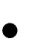 свою Родину, прошлое и настоящее многонационального народа России; осознание своей этнической принадлежности, знание культуры своего народа, своего края, основ культурного наследия народов России и человечества; формирование ответственного отношения к учению, готовности и способности обучающихся к саморазвитию и самообразованию на основе мотивации к обучению и познанию;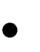  формирование целостного мировоззрения, учитывающего культурное, языковое, духовное многообразие современного мира формирование осознанного, уважительного и доброжелательного отношения к другому человеку, его мнению, мировоззрению, культуре; готовности и способности вести диалог с другими людьми и достигать в нѐм взаимопонимания; развитие морального сознания и компетентности в решении моральных проблем на основе личностного выбора, формирование 7 нравственных чувств и нравственного поведения, осознанного и ответственного отношения к собственным поступкам; формирование коммуникативной компетентности в общении и сотрудничестве со сверстниками, взрослыми в процессе образовательной, творческой деятельности; осознание  значения  семьи  в  жизни  человека  и  общества,  принятие  ценности  семейной  жизни,  уважительное  и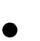 заботливое отношение к членам своей семьи;развитие  эстетического  сознания  через  освоение  художественного  наследия  народов  России  и  мира,  творческойдеятельности эстетического характера.Метапредметные результаты:Метапредметные результаты характеризуют уровень сформированности универсальных учебных действий учащихся, прояв-ляющихся в познавательной и художественно-творческой деятельности:Познавательные результаты:умение самостоятельно определять цели своего обучения, ставить и формулировать для себя новые задачи обучения,развивать мотивы и интересы в своей познавательной деятельности;  умение ориентироваться в художественном, смы-словом и ценностном пространстве декоративно-прикладного искусства, отражающего своѐ время, господствующиеидеи, личность творца;умение самостоятельно планировать пути достижения цели, в том числе и альтернативные; осознанно выбирать наибо-лее эффективные способы решения учебных, творческих и познавательных задач (ученик сам выбирает художествен-ный материал для создания выразительного образа, организует самостоятельную поисковую исследовательскую дея-тельность по выбранной тематике, используя для этого книги, журналы, а также электронные ресурсы, учится само-стоятельно работать с познавательной информацией);умение ориентироваться в традиционном прикладном искусстве, самостоятельно или во взаимодействии со взрослыми (родители) осуществлять поиск ответов на вопросы поликультурного характера (сравнивать, уметь объяснять, в чѐм различие, например, жилища, одежды, предметов быта народов Древнего Египта, средневековой Западной Европы, Франции 17 века, чем это обусловлено и т. п.).Регулятивные результаты:умение осознанно действовать в соответствии с планируемыми результатами, осуществлять контроль своей деятельно-сти в процессе достижения результата, взаимный контроль в совместной деятельности (в процессе выполнения коллек-тивных художественно-творческих работ);умение оценивать результат — вариативное художественное решение поставленной учебной задачи, а также личные,творческие возможности при еѐ решении, умение адекватно воспринимать оценку взрослого и сверстников;владение основами самоконтроля, самооценки, умение принимать необходимое решение, осуществлять осознанный выбор в учебной и познавательной деятельности (выбор направления поисковой деятельности, традиционных образовмотивов, элементов декора в художественно-практической деятельности, выбор наиболее эффективных способов осуществления декоративной работы в материале);умение на основе сравнительного анализа делать итоговые обобщения, устанавливать аналогии (например, общее в об-разном решении фронтона избы и верхней части женского праздничного костюма), классифицировать произведения классического декоративно-прикладного искусства по художественно-стилистическим признакам.Коммуникативные результаты:умение организовывать учебное сотрудничество и совместную деятельность с учителем и сверстниками; умение дого-вариваться в процессе распределения функций и ролей при выполнении совместных работ, находить общее решение на основе согласования позиций, отражающих индивидуальные интересы; формулировать, аргументировать и отстаивать своѐ мнение.Предметные результаты формирование основ художественной культуры обучающихся как части их общей духовной культуры, как особого способа познания жизни и средства организации общения; развитие эстетического, эмоционально-ценностного видения окружающего мира; развитие наблюдательности, способности к сопереживанию, зрительной памяти, ассоциативного мышления, художественного вкуса и творческого воображения; развитие визуально-пространственного мышления как формы эмоционально-ценностного освоения мира, самовыражения и ориентации в художественном и нравственном пространстве культуры; освоение художественной культуры во всѐм многообразии еѐ видов, жанров и стилей как материального выражения духовных ценностей, воплощѐнных в пространственных формах (фольклорное художественное творчество разных народов, классические произведения отечественного и зарубежного искусства, искусство современности);воспитание уважения к истории культуры своего Отечества, выраженной в архитектуре, изобразительном искусстве, в национальных образах предметно-материальной и пространственной среды, в понимании красоты человека; приобретение опыта создания художественного образа в разных видах и жанрах визуально-пространственных искусств: изобразительных (живопись, графика, скульптура), декоративно-прикладных, в архитектуре и дизайне; приобретение опыта работы над визуальным образом в синтетических искусствах (театр и кино); приобретение опыта работы различными художественными материалами и в разных техниках в различных видах визуально-пространственных искусств, в специфических формах художественной деятельности, в том числе базирующихся на ИКТ (цифровая фотография, видеозапись, компьютерная графика, мультипликация и анимация);развитие потребности в общении с произведениями изобразительного искусства, освоение практических умений и навыков восприятия, интерпретации и оценки произведений искусства; формирование активного отношения к традициям художественной культуры как смысловой, эстетической и личностно значимой ценности;  осознание значения искусства и творчества в личной и культурной самоидентификации личности.Требования к уровню подготовки учащихсяВосьмиклассник научится:анализировать фотопроизведение, исходя из принципов художественности;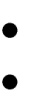 азбуке фотографирования;принципам построения изображения и видеоряда (раскадровки); принципам киномонтажа в создании художественного образа; осознавать технологическую цепочку производства видеофильма.Восьмиклассник получит возможность научиться:применять критерии художественности, композиционной грамотности в своей съемочной практике;реализовывать свои знания на практике при работе над простейшими учебными и домашними кино- и видеоработа-ми;аргументировано анализировать современные явления в искусствах кино, телевидения, видео.Содержание учебного курсаРаздел 1. Художник и искусство театра. Роль изображения в синтетических искусствах (8 часов) Искусство зримых образов. Изображение в театре и кино.Правда и магия театра. Театральное искусство и художник.Безграничное пространство сцены. Сценография — особый вид художественного творчества.Сценография — искусство и производство.Тайны актѐрского перевоплощения. Костюм, грим и маска, или магическое «если бы».Привет от КарабасааБарабаса! Художник в театре кукол.Третий звонок. Спектакль: от замысла к воплощению.Раздел 2. Эстафета искусств: от рисунка к фотографии. Эволюция изобразительных искусств и технологий (8 часов)Фотография — взгляд, сохранѐнный навсегда. Фотография - новое изображение реальности.Грамота фотокомпозиции и съѐмки. Основа операторского мастерства: умение видеть и выбирать.Фотография — искусство светописи. Вещь: свет и фактура.«На фоне Пушкина снимается семейство». Искусство фотопейзажа и фотоинтерьера.Человек на фотографии. Операторское мастерство фотопортрета.Событие в кадре. Искусство фоторепортажа.Фотография и компьютер. Документ или фальсификация: факт и его компьютерная трактовка.Раздел 3. Фильм - творец и зритель. Что мы знаем об искусстве кино? (12 часов) Многоголосый язык экрана. Синтетическая природа фильма и монтаж. Пространство и время в кино. Художник - режиссѐр - оператор. Художественное творчество в игровом фильме.От большого экрана к твоему видео. Азбука киноязыка. Фильм - «рассказ в картинках». Воплощение замысла. Чудо движе-ния: увидеть и снять.Бесконечный мир кинематографа. Искусство анимации или когда художник больше, чем художник. Живые рисунки на твоѐм компьютере.Раздел 4. Телевидение - пространство культуры? Экран - искусство – зритель (7 часов)Мир на экране: здесь и сейчас. Информационная и художественная природа телевизионного изображения.Телевидение и документальное кино. Телевизионная документалистика: от видеосюжета до телерепортажа и очерка.Жизнь врасплох, или Киноглаз.Телевидение, видео, Интернет… Что дальше? Современныеформы экранного языка.В царстве кривых зеркал, или Вечные истины искусства.                Календарно – тематический план 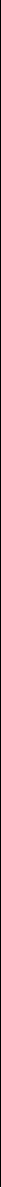 Раздел 3. Фильм – творец и зритель. Что мы знаем об искусстве кино? (12 часов)Лист внесения изменений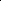                                                                                 Лист                                       экспертизы рабочей программы учебного предмета, курсаУчебный предмет_изобразительное искусство_______________,         ___8____классСоставитель программы__Иокерс Марина Владимировна______________________________Эксперт:______________________________________________________________________Дата заполнения:     _______________________20__г.Выводы эксперта:___________________________________________________________________________________________________________________________________________________________________«РАССМОТРЕННО»Председатель экспертного совета________________ Браницкая А.Я.Заключение от _________ 2019г.«УТВЕРЖДАЮ»Директор ______________ Н.Ф. ОсиповаПриказ № _____От «____» _________________ 2019г.количест-№Тема урокавоЭлементы содержанияДата№Тема урокача-Элементы содержанияп\ча-п\совпсовпРаздел 1. Художник и искусство театра. Роль изображения в синтетических искусствах (8 часов)Раздел 1. Художник и искусство театра. Роль изображения в синтетических искусствах (8 часов)Раздел 1. Художник и искусство театра. Роль изображения в синтетических искусствах (8 часов)Раздел 1. Художник и искусство театра. Роль изображения в синтетических искусствах (8 часов)Раздел 1. Художник и искусство театра. Роль изображения в синтетических искусствах (8 часов)Раздел 1. Художник и искусство театра. Роль изображения в синтетических искусствах (8 часов)Образная  сила  искусства.Изображе-11Специфика изображения в произведениях театрального и экранного ис-4.09.19Образная  сила  искусства.Изображе-кусств. Исследование визуально-пластического облика спектакля, раскры-ние в театре и кинокусств. Исследование визуально-пластического облика спектакля, раскры-1ние в театре и кинотие его игрового характера.1тие его игрового характера.Театральное  искусство  ихудожник.11Актер – основа театрального искусства и носитель специфики. Природа11.09.192Театральное  искусство  ихудожник.актерской  игры  и  основы  актерского  искусства.  Устройство  сцены  и2Правда и магия театра.актерской  игры  и  основы  актерского  искусства.  Устройство  сцены  иПравда и магия театра.принципы театрального макетирования.принципы театрального макетирования.Сценография – особый вид художест-Сценография – особый вид художест-11Различия в творчестве сценографа и художника живописца. Основные за-18.09.193венного   творчества.   Безграничноевенного   творчества.   Безграничноедачи театрального художника. Основы режиссерско-сценографической ипространство сцены.актерской грамоты.4Сценография – искусство и производ-Сценография – искусство и производ-11Этапы и формы работы театрального художника: от эскиза и макета до их25.09.194ствосценического воплощения.ствосценического воплощения.Костюм, грим и маска или магическоеКостюм, грим и маска или магическое11Образность и условность театрального костюма. Отличия бытового кос-2.10.195«если бы». Тайны актерского перево-«если бы». Тайны актерского перево-тюма, грима и прически от сценических. технологические особенностиплощения.создания театрального костюма в школьных условиях.Художник в театре кукол. Привет отХудожник в театре кукол. Привет от22Ведущая роль художника кукольного спектакля как соавтора актера в соз-9.10.196,7Художник в театре кукол. Привет отХудожник в театре кукол. Привет отВедущая роль художника кукольного спектакля как соавтора актера в соз-6,7Карабаса-Барабаса!дании образа персонажа.16.10.19Карабаса-Барабаса!дании образа персонажа.16.10.198Спектакль  –  от  замысла к  воплощению. Третий звонок.Спектакль  –  от  замысла к  воплощению. Третий звонок.Спектакль  –  от  замысла к  воплощению. Третий звонок.11Анализ этапов создания театральной постановки: от читки пьесы и макетадо генеральной репетиции и премьеры.23.10.198Спектакль  –  от  замысла к  воплощению. Третий звонок.Спектакль  –  от  замысла к  воплощению. Третий звонок.Спектакль  –  от  замысла к  воплощению. Третий звонок.11Анализ этапов создания театральной постановки: от читки пьесы и макетадо генеральной репетиции и премьеры.23.10.19Раздел 2. Эстафета искусств: от рисунка к фотографии. Эволюция изобразительных искусств и технологий (8 часов)Раздел 2. Эстафета искусств: от рисунка к фотографии. Эволюция изобразительных искусств и технологий (8 часов)Раздел 2. Эстафета искусств: от рисунка к фотографии. Эволюция изобразительных искусств и технологий (8 часов)Раздел 2. Эстафета искусств: от рисунка к фотографии. Эволюция изобразительных искусств и технологий (8 часов)Раздел 2. Эстафета искусств: от рисунка к фотографии. Эволюция изобразительных искусств и технологий (8 часов)Раздел 2. Эстафета искусств: от рисунка к фотографии. Эволюция изобразительных искусств и технологий (8 часов)Раздел 2. Эстафета искусств: от рисунка к фотографии. Эволюция изобразительных искусств и технологий (8 часов)Раздел 2. Эстафета искусств: от рисунка к фотографии. Эволюция изобразительных искусств и технологий (8 часов)1Фотография – взгляд, сохраненныйФотография – взгляд, сохраненныйФотография – взгляд, сохраненныйФотография – взгляд, сохраненныйСтановление фотографии как искусства: от подражания живописи к поис-6.11.199навсегда. Фотография – новое изобра-навсегда. Фотография – новое изобра-навсегда. Фотография – новое изобра-навсегда. Фотография – новое изобра-Становление фотографии как искусства: от подражания живописи к поис-9навсегда. Фотография – новое изобра-навсегда. Фотография – новое изобра-навсегда. Фотография – новое изобра-навсегда. Фотография – новое изобра-ку своей образной специфики и языка. История фотографии.жение реальности.жение реальности.жение реальности.жение реальности.ку своей образной специфики и языка. История фотографии.жение реальности.жение реальности.жение реальности.жение реальности.Грамота фотокомпозиции и съемки.Грамота фотокомпозиции и съемки.Грамота фотокомпозиции и съемки.Грамота фотокомпозиции и съемки.113.11.1910Основа операторского фотомастерст-Основа операторского фотомастерст-Основа операторского фотомастерст-Основа операторского фотомастерст-Опыт изобразительного искусства - фундамент съемочной грамоты.ва: умение видеть и выбиратьва: умение видеть и выбиратьва: умение видеть и выбиратьва: умение видеть и выбирать211-Фотография – искусство «светописи».Фотография – искусство «светописи».Фотография – искусство «светописи».Фотография – искусство «светописи».Расширение навыков и опыта работы с фотокамерой; подготовка к съѐмке:20.11.1911-Вещь: свет и фактура.Вещь: свет и фактура.Вещь: свет и фактура.Вещь: свет и фактура.осмотр объекта, выбор точки съѐмки, ракурса и освещения.  Фотосъѐмка12Вещь: свет и фактура.Вещь: свет и фактура.Вещь: свет и фактура.Вещь: свет и фактура.осмотр объекта, выбор точки съѐмки, ракурса и освещения.  Фотосъѐмка27.11.1912модели с различно поставленным светом и в различных ракурсах27.11.19модели с различно поставленным светом и в различных ракурсах«На фоне Пушкина снимается семей-«На фоне Пушкина снимается семей-«На фоне Пушкина снимается семей-«На фоне Пушкина снимается семей-1Образные возможности цветной и черно-белой фотографии. Световые эф-4.12.1913ство». Искусство фотопейзажа и фото-ство». Искусство фотопейзажа и фото-ство». Искусство фотопейзажа и фото-ство». Искусство фотопейзажа и фото-Образные возможности цветной и черно-белой фотографии. Световые эф-13ство». Искусство фотопейзажа и фото-ство». Искусство фотопейзажа и фото-ство». Искусство фотопейзажа и фото-ство». Искусство фотопейзажа и фото-фекты и атмосферные состояния природы как объект съемки.интерьера.интерьера.интерьера.интерьера.фекты и атмосферные состояния природы как объект съемки.интерьера.интерьера.интерьера.интерьера.Человек на фотографии. ОператорскоеЧеловек на фотографии. ОператорскоеЧеловек на фотографии. ОператорскоеЧеловек на фотографии. Операторское1мастерство фотопортрета.мастерство фотопортрета.мастерство фотопортрета.мастерство фотопортрета.Постановочный и репортажный фотопортреты. Типичное и случайное при11.12.1914Постановочный и репортажный фотопортреты. Типичное и случайное при14передаче характера человека в фотографии.передаче характера человека в фотографии.15Событие в кадре. Искусство фоторе-Событие в кадре. Искусство фоторе-Событие в кадре. Искусство фоторе-Событие в кадре. Искусство фоторе-1Методы работы над событийным репортажем: наблюдение, скрытая и от-18.12.1915портажа.портажа.портажа.портажа.крытая съемка с отвлечением и др.портажа.портажа.портажа.портажа.крытая съемка с отвлечением и др.16Фотография и компьютер. ДокументФотография и компьютер. ДокументФотография и компьютер. ДокументФотография и компьютер. Документ1Возможности компьютера в обработке фотографического материала.25.12.1916или фальсификация: факт и его компьютерная трактовка.или фальсификация: факт и его компьютерная трактовка.или фальсификация: факт и его компьютерная трактовка.или фальсификация: факт и его компьютерная трактовка.Возможности компьютера в обработке фотографического материала.или фальсификация: факт и его компьютерная трактовка.или фальсификация: факт и его компьютерная трактовка.или фальсификация: факт и его компьютерная трактовка.или фальсификация: факт и его компьютерная трактовка.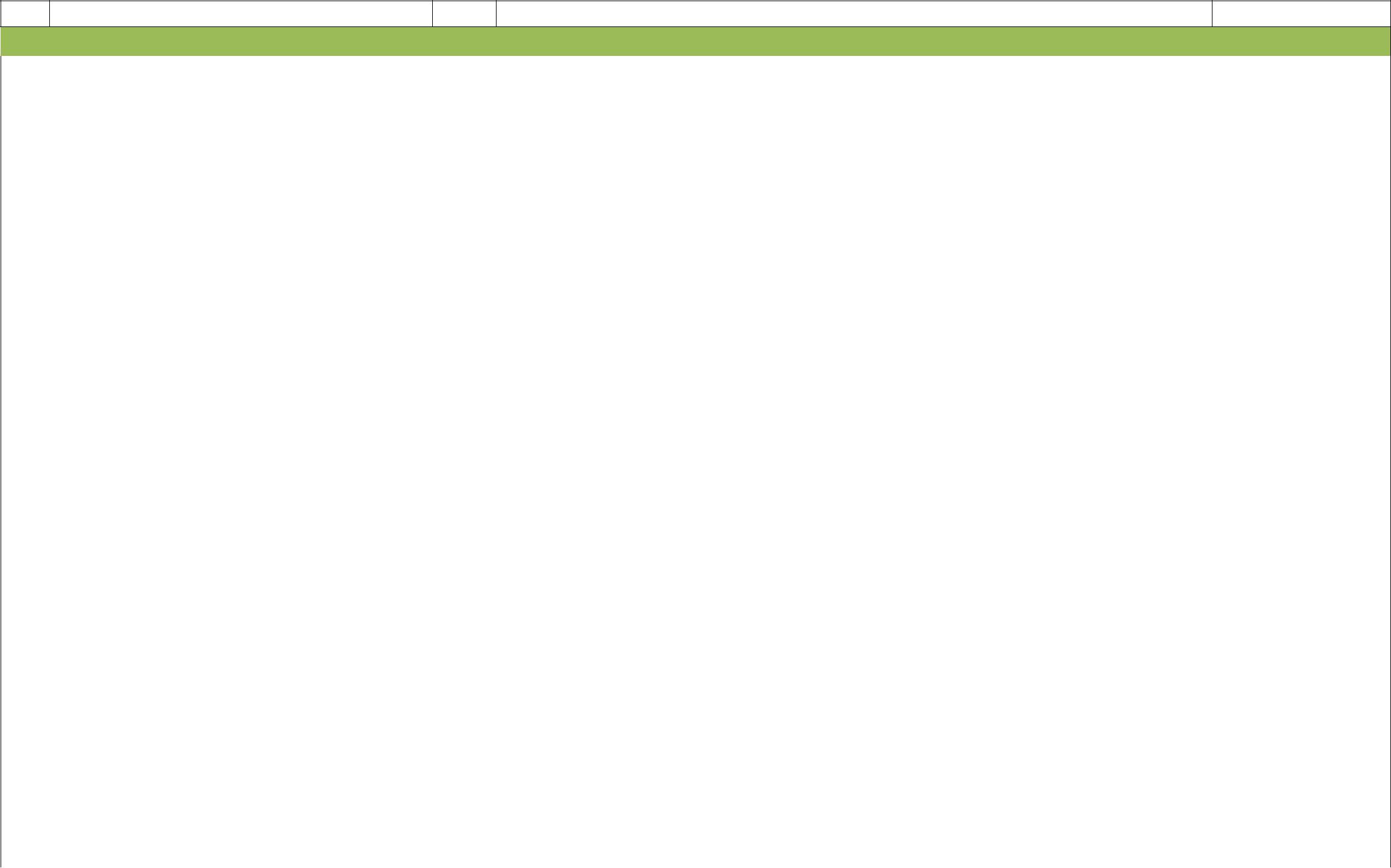 315.01.2015.01.2015.01.2015.01.2015.01.2017,17,Многоголосый язык экрана. Синтети-Экранное изображение – эффект последовательной смены кадров, их со-17,17,Многоголосый язык экрана. Синтети-Экранное изображение – эффект последовательной смены кадров, их со-18,18,ческая природа фильма и монтаж.Экранное изображение – эффект последовательной смены кадров, их со-22.01.2022.01.2018,18,ческая природа фильма и монтаж.единение. Эволюция и жанровое многообразие кинозрелища.1919Пространство и время в кино.единение. Эволюция и жанровое многообразие кинозрелища.29.01.2029.01.201919Пространство и время в кино.35.02.205.02.205.02.205.02.2020,20,Художник и художественное творче-Коллективность художественного творчества в кино. Роль режиссера и20,20,Художник и художественное творче-Коллективность художественного творчества в кино. Роль режиссера и21,21,ство в кино. Художник в игровомКоллективность художественного творчества в кино. Роль режиссера и12.02.2012.02.2012.02.2021,21,ство в кино. Художник в игровомоператора в создании визуального образа фильма.2222фильме.оператора в создании визуального образа фильма.2222фильме.19.02.2019.02.2019.02.2019.02.2019.02.20326.02.2026.02.2026.02.2026.02.2026.02.2023,23,От «большого» экрана к домашнемуЭлементарные основы киноязыка и кинокомпозиции в трех аспектах: сце-23,23,От «большого» экрана к домашнемуЭлементарные основы киноязыка и кинокомпозиции в трех аспектах: сце-4.03.204.03.204.03.204.03.2024,24,От «большого» экрана к домашнемуЭлементарные основы киноязыка и кинокомпозиции в трех аспектах: сце-4.03.204.03.204.03.204.03.2024,24,видео. Азбука киноязыка.нарном, режиссерском, операторском. Понятие кадра и плана.2525видео. Азбука киноязыка.нарном, режиссерском, операторском. Понятие кадра и плана.11.03.2011.03.20252526,26,318.03.2018.03.2018.03.2018.03.2026,26,Бесконечный мир кинематографа.Искусство анимации. Многообразие образного языка кино. История и26,26,Бесконечный мир кинематографа.Искусство анимации. Многообразие образного языка кино. История и1.04.201.04.2027,27,Бесконечный мир кинематографа.Искусство анимации. Многообразие образного языка кино. История и27,27,специфика рисованного фильма, его эволюция.2828специфика рисованного фильма, его эволюция.28288.04.208.04.208.04.208.04.208.04.208.04.208.04.208.04.208.04.208.04.20Раздел 4. Телевидение – пространство культуры? Экран – искусство - зритель. (7 часов)Раздел 4. Телевидение – пространство культуры? Экран – искусство - зритель. (7 часов)Раздел 4. Телевидение – пространство культуры? Экран – искусство - зритель. (7 часов)Мир на экране: здесь и сейчас. Ин-115.04.2015.04.2015.04.2015.04.202929формационная и художественная при-Визуально-коммуникативная природа телевизионного зрелища.рода телевизионного изображения222.04.2022.04.2022.04.2022.04.2022.04.2030,30,Телевидение и документальное кино.Специфика телевидения. Принципиальная общность творческого процесса30,30,Телевизионная документалистика: отв любительском и телевизионном видеосюжете или репортаже. Основы3131Телевизионная документалистика: отв любительском и телевизионном видеосюжете или репортаже. Основы3131видеосюжета до телерепортажа.школьной тележурналистики.видеосюжета до телерепортажа.школьной тележурналистики.29.04.2029.04.2029.04.2029.04.2029.04.203232Киноглаз, или Жизнь врасплох1Кинонаблюдение – основа документального видеотворчества6.05.206.05.206.05.206.05.206.05.203333Телевидение, Интернет… Что дальше?Современные формы экранного языка1Анализ эволюции выразительных средств и жанровых форм современноготелевидения.13.05.2013.05.2013.05.2013.05.2013.05.2013.05.2013.05.2013.05.203333Телевидение, Интернет… Что дальше?Современные формы экранного языка1Анализ эволюции выразительных средств и жанровых форм современноготелевидения.34,34,В царстве кривых зеркал, или Вечные2Роль визуально-зрелищных искусств в обществе и жизни человека.20.05.2020.05.2020.05.2020.05.2020.05.2020.05.2034,34,В царстве кривых зеркал, или ВечныеРоль визуально-зрелищных искусств в обществе и жизни человека.3535истины искусства (обобщение темы)Роль визуально-зрелищных искусств в обществе и жизни человека.27.05.2027.05.2027.05.2027.05.2027.05.2027.05.203535истины искусства (обобщение темы)27.05.2027.05.2027.05.2027.05.2027.05.2027.05.20№Дата урокаТема урокаСодержание измененийОснование (причина) изменений№Критерии и показателиВыраженность критерияесть (+),  нет (-)Комментарий эксперта(при показателе «нет») Полнота структурных компонентов рабочей программы Полнота структурных компонентов рабочей программы Полнота структурных компонентов рабочей программы Полнота структурных компонентов рабочей программы1.1Титульный лист1.2.Пояснительная записка1.3.Планируемые результаты освоения учебного предмета, курса1.4.Содержание 1.5.Календарно-тематический план1.6.Лист внесения изменений в РПКачество пояснительной записки рабочей программыКачество пояснительной записки рабочей программыКачество пояснительной записки рабочей программыКачество пояснительной записки рабочей программы2.1.Отражает полный перечень нормативных документов и материалов, на основе которых составлена рабочая программа:ФГОС НОО, ФГОС  ООО, ФкГОСосновная образовательная программа школы (целевой компонент, программа развития УУД);учебный план НОО, ООО МБОУ «Гальбштадтская СОШ»;положение о рабочей программе в школе;примерная программа по учебному предмету; авторская программа по учебному предмету для соответствующего класса.2.2.Содержит информацию о количестве часов, на которое рассчитана рабочая программа в год, неделю2.3.Указаны библиографические ссылки на все документы и материалы, на основе которых составлена рабочая программа2.4. Цели и задачи изучения предмета в соответствующем классе2.5.Убедительное обоснование в случае, когда РП содержит отступления от авторской программыКачество описания планируемых результатов освоения учебного предмета, курсаКачество описания планируемых результатов освоения учебного предмета, курсаКачество описания планируемых результатов освоения учебного предмета, курсаКачество описания планируемых результатов освоения учебного предмета, курса3.1.Планируемые результаты соотносятся с целями и задачами изучения предмета в данном классе3.2.Отражается уровневый подход к достижению планируемых результатов «учение научится», «ученик получит возможность научиться»Качество календарно-тематического планированияКачество календарно-тематического планированияКачество календарно-тематического планированияКачество календарно-тематического планирования4.1.Отражает информацию о продолжительности изучения раздела4.2.Отражает информацию о теме каждого урока, включая темы контр, лаборат., практич. работГрамотность оформления рабочей программы:  соответствие требованиям информационной грамотностиГрамотность оформления рабочей программы:  соответствие требованиям информационной грамотностиГрамотность оформления рабочей программы:  соответствие требованиям информационной грамотностиГрамотность оформления рабочей программы:  соответствие требованиям информационной грамотности5.1.Содержание разделов соответствует их назначению5.2.Текст рабочей программы структурирован5.3.Текст рабочей программы представлен технически грамотно